Правила пожарной безопасности в период отопительного сезона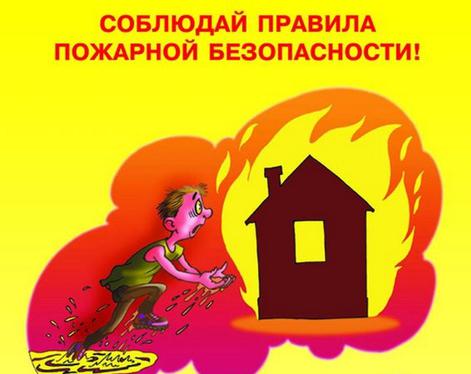 Нарушение правил пожарной безопасности при эксплуатации печного отопления — неизменная причина пожаров в период отопительного сезона. При правильной эксплуатации печи трагедии можно избежать. При правильной эксплуатации печи трагедии можно избежатьВ домах с печным отоплением и банях около 50% всех пожаров происходит из-за неисправного состояния печей, труб и небрежной топки.Чтобы избежать беды, необходимо выполнять элементарные правила пожарной безопасности.Перед началом отопительного сезона необходимо проверить печи, котельные, теплогенераторные и калориферные установки, другие отопительные приборы и системы, которые Вы используете для отопления своего дома. Не эксплуатируйте неисправные печи и другие отопительные приборы – это может привести к трагедии.Помните, что используемые Вами печи и другие отопительные приборы должны иметь установленные нормами противопожарные разделки (отступки) от горючих конструкций, а также предтопочный лист без прогаров и повреждений размером не менее 0,5 Х 0,7 м.Необходимо очищать дымоходы и печи от сажи не только перед началом, но и в течение всего отопительного сезона.При эксплуатации печного отопления запрещается:- оставлять без присмотра топящие печи, а также поручать надзор за ними малолетним детям;- располагать топливо, другие горючие вещества и материалы на предтопочном листе;- применять для розжига печей бензин, керосин, дизельное топливо и другие легковоспламеняющиеся и горючие жидкости;Запрещено топить углем, коксом и газом печи, не предназначенные для этих видов топлива. Не используйте вентиляционные и газовые каналы в качестве дымоходов. Не перекаливайте печь.Зола и шлак, выгребаемые из топок, должны быть пролиты водой и удалены в специально отведенное для них безопасное место.На чердаках все дымовые трубы и стены, в которых проходят дымовые каналы, должны быть отштукатурены и побелены.Соблюдайте эти правила, и пусть Ваш дом будет теплым и безопасным.Нарушение правил пожарной безопасности при эксплуатации печного отопления — неизменная причина пожаров в период отопительного сезонаПомните, что в период отопительного сезона рекомендуется соблюдать следующие основные правила безопасности:- перед началом отопительного сезона печи и дымоходы необходимо прочистить, отремонтировать и побелить, заделать трещины;- перед началом отопительного сезона каждую печь, а также стеновые дымовые каналы в пределах помещения, и особенно дымовые трубы на чердаке надо побелить известковым или глиняным раствором, чтобы на белом фоне можно было заметить появляющиеся черные от проходящего через них дыма трещины;- печь, дымовая труба в местах соединения с деревянными чердачными или междуэтажными перекрытиями должны иметь утолщение кирпичной кладки — разделку. Не нужно забывать и про утолщение стенок печи;- чрезвычайно опасно оставлять топящиеся печи без присмотра или на попечение малолетних детей. Нельзя применять для розжига печей горючие и легковоспламеняющиеся жидкости;- любая печь должна иметь самостоятельный фундамент и не примыкать всей плоскостью одной из стенок к деревянным конструкциям. Нужно оставлять между ними воздушный промежуток – отступок;- на деревянном полу перед топкой необходимо прибить металлический (предтопочный) лист;- чтобы не допускать перекала печи рекомендуется топить ее 2 — 3 раза в день и не более чем по полтора часа;- за 3 часа до сна топка печи должна быть прекращена;- чтобы избежать образования трещин в кладке, нужно периодически прочищать дымоход от скапливающейся в нем сажи;- не сушите на печи вещи и сырые дрова. И следите за тем, чтобы мебель, занавески находились не менее чем в полуметре от массива топящейся печи;- ни в коем случае нельзя растапливать печь дровами, по длине не вмещающимися в топку. По поленьям огонь может выйти наружу и перекинуться на ближайшие предметы, пол и стены;- в местах, где сгораемые и трудно сгораемые конструкции зданий (стены, перегородки, перекрытия, балки) примыкают к печам и дымоходным трубам, необходимо предусмотреть разделку из несгораемых материалов;И ещё: к ремонту и кладке печей следует привлекать только специалистов.Меры пожарной безопасности в отопительный периодЧтобы избежать пожаров в Вашем доме, помните и соблюдайте основные правила пожарной безопасности:ПРИ ИСПОЛЬЗОВАНИИ ОТОПИТЕЛЬНЫХ ПРИБОРОВ запрещено пользоваться электропроводкой с поврежденной изоляцией.НЕ УСТАНАВЛИВАЙТЕ электронагревательные приборы вблизи сгораемых предметов.НЕ ЗАБЫВАЙТЕ, уходя из дома, выключать все электронагревательные приборы.НЕ ПРИМЕНЯЙТЕ для розжига печей бензин, керосин, и другие легковоспламеняющиеся жидкости.СЛЕДИТЕ за расстоянием от топочного отверстия печи до мебели, постелей и других сгораемых приборов. Это расстояние должно быть не менее 1,25 м.НЕ ЗАБЫВАЙТЕ очищать от сажи дымоходы перед началом отопительного сезона и через каждые три месяца в течение всего отопительного сезона.НЕ ПОЛЬЗУЙТЕСЬ печами, имеющими трещины, неисправные дверцы, недостаточные разделки от дымоходов до деревянных конструкций стен, перегородок перекрытий.НЕ ЗАБЫВАЙТЕ: для отвода дыма следует применять строго вертикальные дымовые трубы без уступов. Толщина стенок дымовых каналов из кирпича должна быть не менее 120 мм.ПОЗАБОТЬТЕСЬ о том, чтобы около печи был прибит предтопочный лист (размером не менее 70х50 см).НЕ ОСТАВЛЯЙТЕ без присмотра топящиеся печи, зажженные керосинки, керогазы, примусы, включенные электронагревательные и газовые приборы.НЕ ДОПУСКАЙТЕ одновременного включения в электросеть нескольких мощных потребителей электроэнергии (электроплита, электрокамин, чайник и др.), вызывающих перегрузку электросети.СЕРЬЕЗНУЮ ОПАСНОСТЬ представляет использование нестандартных самодельных отопительных приборов.СЛЕДИТЕ за исправностью всех электробытовых приборов.НЕДОПУСТИМО оставлять включенными газовые приборы без присмотра. Над газовой плитой нельзя сушить белье.НЕЛЬЗЯ: при наличии запаха газа в квартире включать электроосвещение, зажигать спички, курить, применять открытый огонь. В этом случае необходимо немедленно вызвать аварийную службу газа и до ее прибытия тщательно проветрить помещения.Открывая кран газопровода, следует проверить, закрыты ли краны у газовых приборов. Перед тем, как зажечь газовую горелку, нужно зажечь спичку, а затем открывать кран горелки.НЕ ДОПУСКАЙТЕ отогревание замерзших труб паяльной лампой или факелом.Не оставляйте детей дома одних, когда горит газовая плита, топится камин, печь или включены электроприборы.В СЛУЧАЕ ПОЖАРА ИЛИ ПОЯВЛЕНИЯ ДЫМА НЕМЕДЛЕННО СООБЩИТЕ В ПОЖАРНУЮ ОХРАНУ, УКАЗАВ ТОЧНЫЙ АДРЕС.До прибытия пожарной охраны примите меры к эвакуации людей и имущества; приступите к тушению имеющимися средствами (водой, песком, огнетушителем, одеялом или другой плотной тканью).В случае загорания изоляции электропроводов необходимо сначала отключить сеть, а затем приступить к тушению.Керосин, бензин и другие легковоспламеняющиеся жидкости тушить водой нельзя: они легче воды и, всплывая на поверхность, будут продолжать гореть. При горении этих жидкостей для тушения можно использовать одеяло, плотную ткань или песок.При обнаружении пожара в квартире дома повышенной этажности откройте ящик пожарного крана на этаже, проложите рукавную линию со стволом к очагу пожара, откройте вентиль, нажмите кнопку дистанционного пуска насоса-повысителя и направьте струю воды на огонь.При задымлении здания необходимо: включить противодымные устройства (дымовой люк, вентиляторы), плотно закрыть дверь квартиры и, в случае поступления дыма через неплотности, выйти на балкон, лоджию, а при их отсутствии – эвакуироваться из дома по незадымляемой лестничной клетке.ПОМНИТЕ! Безусловное выполнение противопожарных мероприятий исключит опасность пожара в вашем доме.Правила пожарной безопасности в отопительный сезонВ период отопительного сезона причиной возгораний являются грубые нарушения правил пожарной безопасности при эксплуатации отопительных систем и установок, а в особенности печного отопления, которое зачастую эксплуатируется с трещинами в дымоходах, без разделок до сгораемых конструкций стен, перегородок и перекрытий, а также без предтопочных листов. Оставленные над печами для просушки домашние вещи и другие сгораемые материалы также приводят к огненным трагедиям. Немало пожаров происходит из-за нарушения правил пожарной безопасности при эксплуатации электроприборов, неисправного электрооборудования, самодельных электроустановок и перегрузки электросети. Самый распространенный электрический виновник – электрообогреватель: выгорит всего несколько метров в помещении, а последствия самые страшные – гибель людей.Соблюдение самых простых правил пожарной безопасности может спасти вам жизнь и предупредить пожар.Крайне рискованно оставлять без присмотра топящиеся печи, а также поручать надзор за ними малолетним детям; располагать топливо, другие горючие вещества и материалы на предтопочном листе; топить углем, коксом и газом печи, не предназначенные для этих видов топлива.Следует не забывать также и некоторые правила эксплуатации бытовых электрических приборов и установок.Опасно эксплуатировать провода и кабели с поврежденной или потерявшей защитные свойства изоляцией; пользоваться поврежденными розетками, другими электроустановочными изделиями; обертывать электролампы и светильники бумагой, тканью и другими горючими материалами; пользоваться электронагревательными приборами без подставок из негорючих материалов; применять нестандартные электронагревательные приборы, использовать некалиброванные плавкие вставки или другие самодельные аппараты защиты от перегрузки и короткого замыкания; оставлять без присмотра включенные в сеть электрические бытовые приборы.